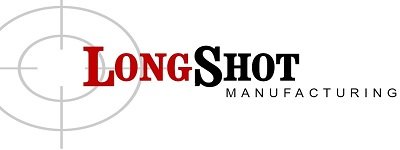 Installation of HAMMER BARfor Chiappa Little Badger, Little Squirrel, etc.Always, always, always…read these instructions in full BEFORE starting the installation so as to be sure that you have a good understanding of the assembly process.Hardware Included:  10-32 set screw (pre-installed in Hammer Bar), 3/32 Hex KeyNOTE: Although it is not necessary, it is easier to ID certain parts during the installation if you have the Original Owners Manual open to the pages showing the gun assembly diagrams. TO INSTALL:ALWAYS CHECK THE CHAMBER AND BEGIN ANY INSTALLATION WITH THE GUN COMPLETELY UNLOADED!USING THE SUPPLIED HEX KEY, PARTIALLY UNSCREW THE PRE-INSTALLED SET SCREW IN THE END OF THE HAMMER BAR.POSITION THE HAMMER BAR ONTO THE FIRING HAMMER OF THE GUN. (Note:  The slot opening has be purposefully machined off-center so as to allow sufficient clearance with the gun when hammer is in the fully cocked position.)After hammer bar is in proper position, fully tighten the set screw.  With the unloaded rifle in the fully folded, OPEN POSITION, cock the hammer and dry fire the rifle about a dozen times to make sure that the hammer bar does not come loose from vibration. If hammer bar loosens during dry firing, reposition it and then securely re-tighten. IMPORTANT:  DO NOT DRY FIRE RIFLE IN THE CLOSED, UNFOLDED POSITION! Damage to the firing pin will occur!Got questions?.. or are uncertain of the installation process, please call us at 973-786-4004 and we can guide you over the phone.